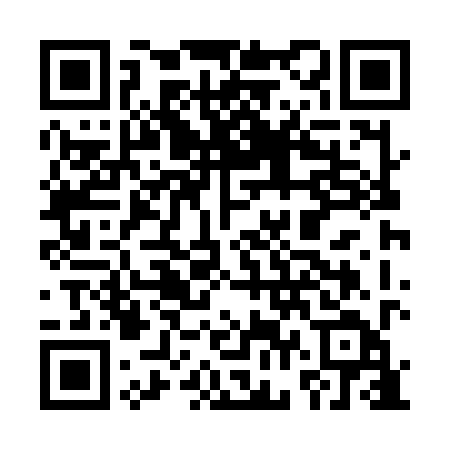 Ramadan times for An Gead Loch, UKMon 11 Mar 2024 - Wed 10 Apr 2024High Latitude Method: Angle Based RulePrayer Calculation Method: Islamic Society of North AmericaAsar Calculation Method: HanafiPrayer times provided by https://www.salahtimes.comDateDayFajrSuhurSunriseDhuhrAsrIftarMaghribIsha11Mon5:005:006:4612:314:126:166:168:0312Tue4:574:576:4412:304:146:186:188:0513Wed4:544:546:4112:304:166:206:208:0714Thu4:514:516:3812:304:186:236:238:1015Fri4:484:486:3512:294:206:256:258:1216Sat4:454:456:3312:294:216:276:278:1517Sun4:424:426:3012:294:236:296:298:1718Mon4:394:396:2712:294:256:316:318:2019Tue4:364:366:2412:284:276:336:338:2220Wed4:334:336:2212:284:286:366:368:2521Thu4:304:306:1912:284:306:386:388:2722Fri4:274:276:1612:274:326:406:408:3023Sat4:234:236:1312:274:346:426:428:3224Sun4:204:206:1012:274:356:446:448:3525Mon4:174:176:0812:264:376:476:478:3826Tue4:144:146:0512:264:396:496:498:4027Wed4:104:106:0212:264:406:516:518:4328Thu4:074:075:5912:264:426:536:538:4629Fri4:044:045:5712:254:446:556:558:4830Sat4:004:005:5412:254:456:576:578:5131Sun4:574:576:511:255:478:008:009:541Mon4:544:546:481:245:488:028:029:572Tue4:504:506:461:245:508:048:0410:003Wed4:474:476:431:245:528:068:0610:034Thu4:434:436:401:245:538:088:0810:065Fri4:404:406:371:235:558:108:1010:096Sat4:364:366:351:235:568:138:1310:127Sun4:324:326:321:235:588:158:1510:158Mon4:294:296:291:225:598:178:1710:189Tue4:254:256:261:226:018:198:1910:2110Wed4:214:216:241:226:028:218:2110:24